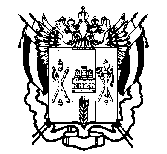 ПРАВИТЕЛЬСТВО  РОСТОВСКОЙ  ОБЛАСТИМИНИСТЕРСТВООБЩЕГО И ПРОФЕССИОНАЛЬНОГООБРАЗОВАНИЯРОСТОВСКОЙ ОБЛАСТИ(минобразование Ростовской области)пер. Доломановский, . Ростов-на-Дону, 44082тел.   (86) 240-4-97  факс (86) 267-86-44E-: min@rostobr.ruhttp://www.rostobr.ru   от  ________________     № 24/4.1-_________на № __________ от _____________________        Об обеспечении организованногоприема детей в 1 класс Уважаемые руководители!В связи с участившимися вопросами родителей (законных представителей) обучающихся в отношении приема детей в 1 класс минобразование Ростовской области информирует.В соответствии с п. 7 Порядка приема граждан на обучение по образовательным программам начального общего, основного общего и среднего общего образования, утвержденного приказом Минобрнауки России от 22.01.2014 № 32 (далее – Порядок приема), общеобразовательные организации размещают распорядительный акт органа местного самоуправления муниципального района, городского округа о закреплении образовательных организаций за конкретными территориями муниципального района, городского округа, издаваемый не позднее 1 февраля текущего года (далее - распорядительный акт о закрепленной территории).Общеобразовательная организация с целью проведения организованного приема граждан в первый класс размещает на информационном стенде, на официальном сайте в сети «Интернет», в средствах массовой информации (в том числе электронных) информацию о количестве мест в первых классах не позднее 10 календарных дней с момента издания распорядительного акта о закрепленной территории, а также о наличии свободных мест для приема детей, не проживающих на закрепленной территории, не позднее 1 июля (п. 8 Порядка приема).Прием граждан в общеобразовательную организацию осуществляется по личному заявлению родителя (законного представителя) ребенка при предъявлении оригинала документа, удостоверяющего личность родителя (законного представителя), либо оригинала документа, удостоверяющего личность иностранного гражданина и лица без гражданства в Российской Федерации в соответствии со ст. 10 Федерального закона от 25.07.2002   № 115-ФЗ «О правовом положении иностранных граждан в Российской Федерации» (Собрание законодательства Российской Федерации, 2002, № 30, ст. 3032).Общеобразовательная организация может осуществлять прием указанного заявления в форме электронного документа с использованием информационно-телекоммуникационных сетей общего пользования (п.9 Порядка приема).Прием заявлений в первый класс общеобразовательной организации для граждан, проживающих на закрепленной территории, начинается не позднее 1 февраля и завершается не позднее 30 июня текущего года (п. 14 Порядка приема).Для детей, не проживающих на закрепленной территории, прием заявлений в первый класс начинается с 1 июля текущего года до момента заполнения свободных мест, но не позднее 5 сентября текущего года.Общеобразовательные организации, закончившие прием в первый класс всех детей, проживающих на закрепленной территории, осуществляют прием детей, не проживающих на закрепленной территории, ранее 1 июля.Зачисление в общеобразовательную организацию оформляется распорядительным актом общеобразовательной организации в течение 7 рабочих дней после приема документов.В соответствии с п. 5 Порядка приема в приеме в общеобразовательную организацию может быть отказано только по причине отсутствия в ней свободных мест, решением вопроса об устройстве в другую общеобразовательную организацию занимаются непосредственно муниципальные органы, осуществляющие управление в сфере образования.Отсутствие регистрации по месту жительства или по месту пребывания не может быть причиной отказа в приеме в общеобразовательную организацию.По данному вопросу даны разъяснения в письме Минобрнауки России от 13.12.2016 № 08-2715 «О порядке приема в общеобразовательные организации», направленном минобразованием Ростовской области в адрес Глав муниципальных районов и городских округов от  21.12.2016 № 24/4.1-10114 «О проведении анализа и внесения изменений в нормативные акты».     Документы, представленные родителями (законными представителями) детей, регистрируются в журнале приема заявлений. После регистрации заявления родителям (законным представителям) детей выдается расписка в получении документов, содержащая информацию о регистрационном номере заявления о приеме ребенка в общеобразовательную организацию, о перечне представленных документов. Расписка заверяется подписью должностного лица общеобразовательной организации, ответственного за прием документов, и печатью общеобразовательной организации (п. 18 Порядка приема).Минобразование Ростовской области просит обеспечить организованный прием детей в общеобразовательные организации с учетом требований Порядка приема. Заместитель министра – начальникуправления непрерывного образования                                           А.Е. ФатеевЕлена Александровна Дадаш (863) 240 96 94Приложение к письму минобразования Ростовской областиот _______________ № 24/4.1- _______Сведения об организации приема детей в 1 класс общеобразовательных организацийРостовской области         Руководителям муниципальныхорганов, осуществляющих управление в сфере образования              Муниципальное образованиеРаспорядительный акт органа местного самоуправления муниципального образования о закреплении общеобразовательных организаций за конкретными территориями (далее – документ)Распорядительный акт органа местного самоуправления муниципального образования о закреплении общеобразовательных организаций за конкретными территориями (далее – документ)Дата и место размещения информации о количестве  мест в первых классахФормы приема общеобразовательными организациями заявлений родителей (законных представителей) детей о приеме в 1 класс  (+/-)Формы приема общеобразовательными организациями заявлений родителей (законных представителей) детей о приеме в 1 класс  (+/-)Планируемое к приему число  первоклассников на 2017-2018 учебный год  (чел.)Количество принятых общеобразовательными организациями заявлений родителей (законных представителей) детей о приеме в 1 класс на 15.03.2017Муниципальное образованиеисх. данные документадата и место  размещения документа Дата и место размещения информации о количестве  мест в первых классахтолько в бумажной форме в форме электронного документа с использованием информационно-телекоммуникационных сетей и бумажной формеПланируемое к приему число  первоклассников на 2017-2018 учебный год  (чел.)Количество принятых общеобразовательными организациями заявлений родителей (законных представителей) детей о приеме в 1 класс на 15.03.2017